Statement of Financial Condition for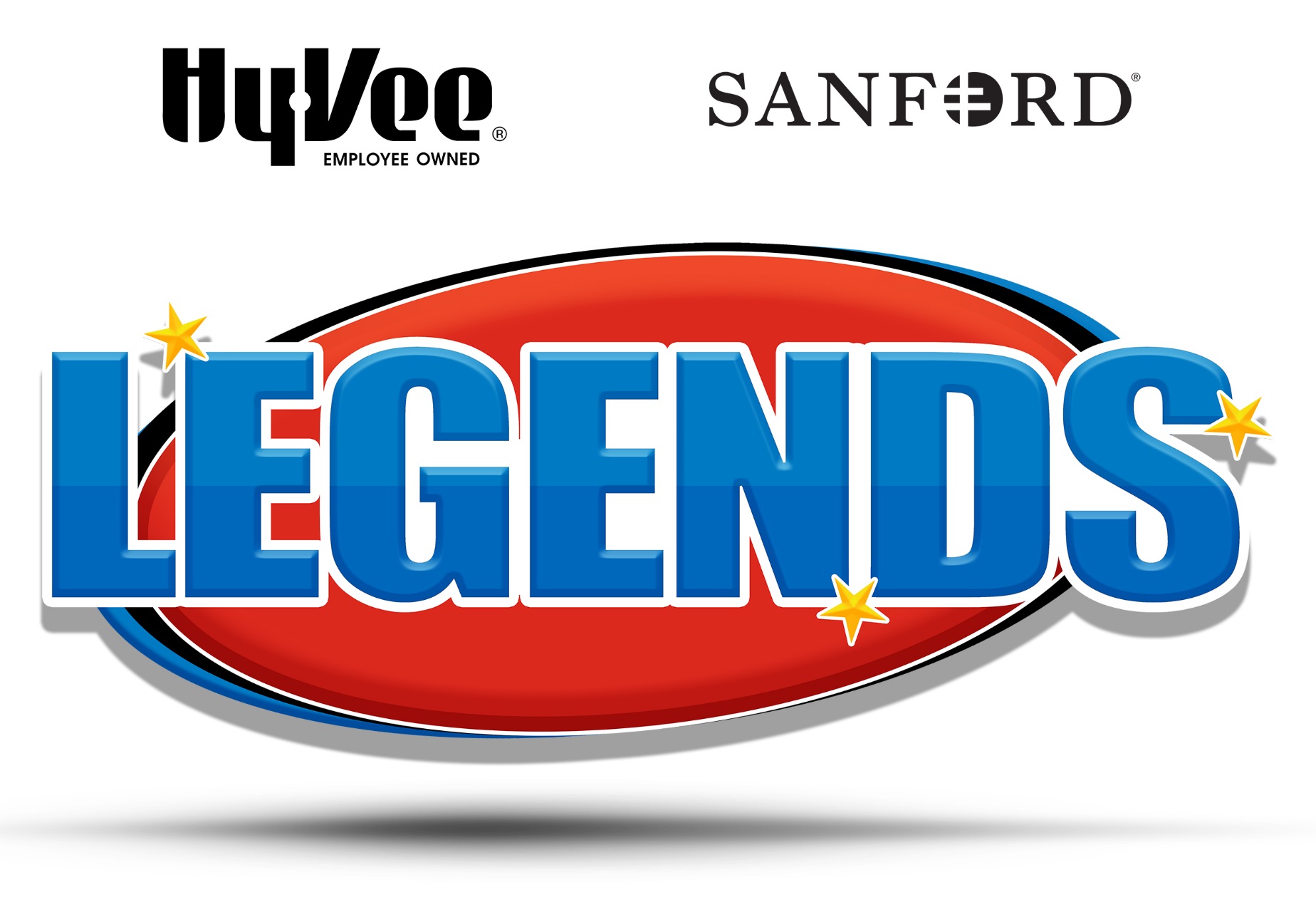 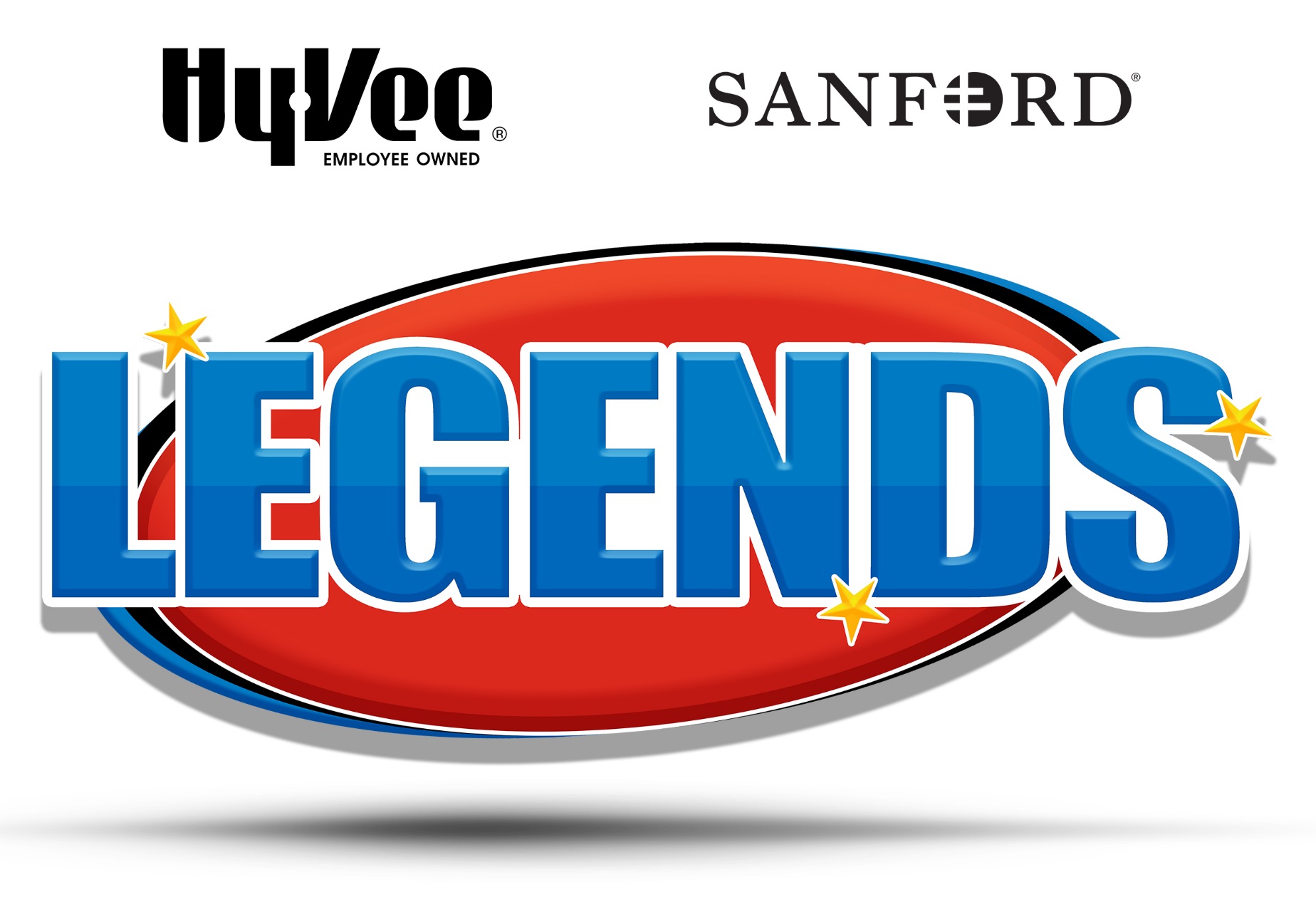 Legends Football Camp ScholarshipCamper’s Name: ________________________________ Age: ____ Sex: ____ Grade Completed: ________Parent or Guardian’s Name: __________________________________________________________________Address: ______________________________________ City: ___________________ State: ____ Zip: ______Work Phone: _______________ Cell Phone: _______________ Email: ________________________________Place of Employment or other major source of income:Husband: ______________________________________ Wife: ______________________________________Household Size:  Adults: __________ Children: __________ (Number of persons in your family: ________)Have you received a Legends FB Camp Scholarship before?  If so, When _______  How much $______Total Gross Family Annual Income:  (You MUST include all sources of income; wages, social security, pension, interest, child support, alimony, welfare or other)Please check one:	________ $0 - $19,900		________ $30,001 - $32,900				________ $19,901 - $23,000		________ $32,901 - $36,900			________ $23,001 - $24,900		________ $36,901 - $39,900			________ $24,901 - $26,900		________ $39,901 - $42,900			________ $29,901 - $30,000		________ $42,901 – AboveYou MUST include a copy of your most recent W-2 Tax Form (NEED for Consideration)Are you able to pay part of the fee?   Yes: _____ No: _____  If Yes, how much? ______________Are you attending any other Football Camps this year?   Yes: _____ No: _____ If so, which camps?Why would you like to attend this camp? ___________________________________________________Legends FB Camp Scholarship requests MUST BE RECEIVED by June 6, 2022.  We will notify the scholarship award winners June 10-13, 2022.  You MUST still register online in order to participate in the camp.  You can register at: http://www.sanfordsports.com/legendsThe above information will be kept confidential and will ONLY be used in determination if scholarship funds are granted.  The undersigned certifies that the information above is true & correct to the best of your knowledge.Signature of parent or guardian: _____________________________________ Date: _________________Please return this form to:	Hy-Vee Sanford Legends				Attn: Brock ReynoldsonSanford Pentagon				2210 W Pentagon Pl, Sioux Falls, SD 57107				Email: brock.reynoldson@sanfordhealth.org